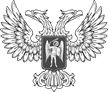 ДОНЕЦКАЯ НАРОДНАЯ РЕСПУБЛИКАУПРАВЛЕНИЕ ОБРАЗОВАНИЯ АДМИНИСТРАЦИИ ГОРОДА ШАХТЁРСКАМУНИЦИПАЛЬНОЕ БЮДЖЕТНОЕ ОБЩЕОБРАЗОВАТЕЛЬНОЕ УЧРЕЖДЕНИЕ  «ШАХТЁРСКАЯ СРЕДНЯЯ ШКОЛА №19»(МБОУ «ШАХТЁРСКАЯ СШ №19»)ПРИКАЗ22.02.2023									                № 25г.ШахтёрскОб организации приема детей в 1-е классы муниципальных бюджетныхобщеобразовательных учреждений в 2023 -2024 учебном году
В соответствии со ст. 67 «Организация приема на обучение по основным общеобразовательным программам» Федерального закона от 29.12.2012 № 273-ФЗ (ред. от 29.12.2022) «Об образовании в Российской Федерации», Приказом Министерства просвещения Российской Федерации от 02.09.2020 № 458 «Об утверждении Порядка приема на обучение по образовательным программам начального общего, основного общего и среднего общего образования» (Зарегистрирован 11.09.2020 № 59783), Приказом Министерства просвещения Российской Федерации от 30.08.2022 № 784 «О внесении изменений в Порядок приема на обучение по образовательным программам начального общего, основного общего и среднего общего образования, утвержденный приказом Министерства просвещения Российской Федерации от 2 сентября 2020 г. № 458» (Зарегистрирован 21.10.2022 № 70647),  приказом Управления образования администрации города Шахтёрска от 16.02.2023 №33/1 «Об организации приема детей в 1-е классы муниципальных бюджетных общеобразовательных учреждений в 2023 -2024 учебном году»,  с целью соблюдения конституционных прав граждан на образование, реализации принципа общедоступного и бесплатного общего образования,ПРИКАЗЫВАЮ:Организовать прием детей в 1-й класс в 2023 -2024 учебном году в установленные сроки.Утвердить плановые показатели количества 1-х классов в МБОУ                          «Шахтёрская средняя школа №19» на 2023-2024 учебный год (Приложение).Заместителю директора по УВР Тупикиной Е.В.:3.1. Осуществлять контроль над организацией приема в 1-е классы МБОУ «Шахтёрская средняя школа №19» в установленные сроки.3.2. Обеспечить прием заявлений в 1-е классы на 2023-2024 учебный год:- с 1 апреля по 30 июня 2023 года для граждан, проживающих на закрепленной территории;- с 6 июля 2023 года для граждан, не проживающих на закрепленной территории, до момента заполнения свободных мест, но не позднее 5 сентября 2023 года.3.3. Информировать родителей (законных представителей) будущих первоклассников о правилах приема в МБОУ «Шахтёрская средняя школа №19» через различные источники (информационный стенд в образовательной организации, официальный сайт образовательной организации).4. Контроль за исполнением настоящего приказа оставляю за собой.Директор                                                                              Е.А.ВолынцеваОтправлено:В дело – 1С приказом ознакомлены:Тупикина Е.В.Приложение УТВЕРЖДЕНОприказом по школе №25 от 22.02.2023 гПлановые показатели количества 1-х классов в МБОУ «Шахтёрская средняя школа №19» на 2023-2024 учебный год
Директор                                          Е.А.Волынцева№п/пМБОУКоличество 1-хклассовКоличество детей, планируемых в 1-х классах№п/пМБОУКоличество 1-хклассовКоличество детей, планируемых в 1-х классах1.МБОУ «Шахтёрская СШ № 19»370